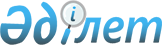 Об утверждении Правил предоставления заверенной копии грузовой таможенной 
декларации
					
			Утративший силу
			
			
		
					Приказ Председателя Агентства таможенного контроля Республики Казахстан от 4 декабря 2002 года N 133. Зарегистрирован в Министерстве юстиции Республики Казахстан 14 января 2003 года N 2118. Утратил силу - приказом и.о.Председателя Агентства таможенного контроля Республики Казахстан от 27 мая 2004 года N 240 (V042901)

      Во исполнение решения Совета руководителей таможенных служб государств-участников Таможенного союза от 6 июля 2001 года N 111 "Об унификации правил заявления таможенным органам сведений, влияющих на исчисление косвенных налогов", а также в целях контроля за доставкой товаров, перемещаемых через таможенную границу Республики Казахстан приказываю:




      1. Утвердить прилагаемые Правила предоставления заверенной копии грузовой таможенной декларации.




      2. Управлению правового обеспечения (Ансарова И.Ы.) обеспечить государственную регистрацию настоящего приказа.



      3. Контроль за исполнением настоящего приказа возложить на заместителя Председателя Агентства таможенного контроля Республики Казахстан Мулькина С.Д.



      4. Настоящий приказ вводится в действие со дня государственной регистрации в Министерстве юстиции Республики Казахстан.


      Председатель



Утверждены        



Приказом Председателя  



Агентства таможенного контроля



Республики Казахстан   



от 4 декабря 2002 года N 133 




 


Правила предоставления заверенной копии 






грузовой таможенной декларации






 


1. Общие положения




      1. Настоящие Правила разработаны в целях контроля за доставкой товаров, оформленных в соответствии с таможенными режимами экспорта товаров и вывозимых с таможенной территории Республики Казахстан на таможенную территорию государств-участников Евразийского экономического сообщества (далее - ЕврАзЭС), а также импортируемых с территории государств-участников ЕврАзЭС на таможенную территорию Республики Казахстан. 



      2. Документом, подтверждающим доставку товаров при экспорте от таможенного органа оформления до таможенного органа назначения (таможенный пункт пропуска на границе), является четвертый экземпляр грузовой таможенной декларации (далее - ГТД).



      3. Одним из документов, подтверждающих таможенную стоимость ввозимых с территории государств-участников ЕврАзЭС товаров, является дополнительный экземпляр экспортной ГТД (либо ее заверенная копия) страны вывоза.




 


2. Порядок предоставления заверенной копии грузовой 






таможенной декларации при экспорте товаров




      4. При завершении основного таможенного оформления товаров в соответствии с таможенным режимом экспорта декларантом снимается копия четвертого экземпляра ГТД, которая заверяется оттиском личной номерной печати должностного лица таможенного органа оформления.



      5. Заверенная копия четвертого экземпляра ГТД прикладывается к четвертому экземпляру ГТД, товаросопроводительным документам и следует с товаром в таможенный пункт пропуска на границе.



      6. Должностное лицо таможенного пункта пропуска на границе на четвертом экземпляре ГТД и ее копии проставляет дату, штамп "Груз проследовал", заверяет подписью и личной номерной печатью.



      7. Заверенная копия четвертого экземпляра ГТД прикладывается к товаросопроводительным документам для предъявления в таможенном органе страны назначения при производстве предварительного или основного таможенного оформления.




 


3. Порядок предоставления дополнительного экземпляра ГТД 






(либо ее копии) страны отправления при ввозе товаров




      8. При осуществлении контроля за правильностью определения таможенной стоимости товаров, ввозимых на таможенную территорию Республики Казахстан с таможенной территории государств-участников ЕврАзЭС, таможенное оформление названных товаров, с применением метода определения таможенной стоимости по цене сделки с ввозимыми товарами, осуществляется с обязательным представлением дополнительного экземпляра экспортной ГТД (либо ее заверенной копии) страны отправления.



      9. Отсутствие дополнительного экземпляра экспортной ГТД (либо ее заверенной копии) страны отправления не должно служить основанием для отказа в таможенном оформлении ввозимых товаров. При этом, в случае отсутствия указанных документов, таможенное оформление ввозимых товаров с применением основного метода определения таможенной стоимости (по цене сделки с ввозимыми товарами) не производится.



      Определение таможенной стоимости в данном случае должно производиться в соответствии с таможенным законодательством Республики Казахстан, с применением последующих методов определения таможенной стоимости.



      10. При определении таможенной стоимости товаров, ввезенных с таможенной территории государства-участника ЕврАзЭС, с использованием дополнительного экземпляра экспортной ГТД (либо ее заверенной копии) в таможенную стоимость, указанную в графе 12 ГТД страны отправления, дополнительно включаются транспортные расходы по территории государства-участника ЕврАзЭС и расходы, связанные с вывозом с территории государства-участника ЕврАзЭС названных товаров до места ввоза на таможенную территорию Республики Казахстан если они ранее не были включены в таможенную стоимость. 


<*>






      Сноска. Пункт 10 с дополнениями - приказом Председателя Агентства Таможенного контроля Республики Казахстан от 22.04.2003г. 


 N 160 


.



					© 2012. РГП на ПХВ «Институт законодательства и правовой информации Республики Казахстан» Министерства юстиции Республики Казахстан
				